PRACTICE RECORD FORM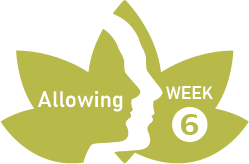 WEEK 6Record on this form each time you practice. Make notes for discussion at the next session.Day/datePractice(Yes/No)CommentsDay/Date:Guided meditation:Breathe:Day/Date:Guided meditation:Breathe:Day/Date:Guided meditation:Breathe:Day/Date:Guided meditation:Breathe:Day/Date:Guided meditation:Breathe:Day/Date:Guided meditation:Breathe: